Volunteer of the Year Application FormSection 1 - Name and contact details of the NomineeSection 2 - Description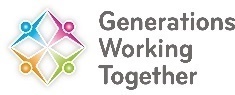 Please include a maximum of THREE Photographs with your application, which in some way capture the essence of your nominee’s contribution and involvement. One of these pictures should be a recent photograph of the nominee. These pictures will be used as part of promotional material for the awards and may be included in subsequent GWT on and off-line publications.DeclarationI confirm that I have the nominee’s permission to submit this nomination and provide their personal contact details. I confirm that I have explained to all those appearing in the pictures that I have submitted that these images may appear in conference materials, GWT publications and online. If they are used, they will be anonymised.ANDthat I have secured, and could provide on request, written confirmation of people’s consent to the submission and subsequent use of these photographs in the ways described above.Name __________________________________________	Date _____________Please submit your application and the photos to: Sorina@generationsworkingtogether.orgName, contact details and relationship to the nominee of the person submitting the application:Referee and Contact Details:(this should be someone with a good working knowledge of your Project, who is willing to be contacted in relation to your application).Description (maximum 150 words)(here we are looking for a brief description of the project that your nominee contributes to and an outline of their specific role. This description will be used in materials and publications relating to the awards).Nomination Statement (maximum 500 words) (here we are looking for a statement which presents your nominees contributions and achievements as fully as possible and addresses the criteria for the award).